26.03.2020r. CZWARTEK –Zadania edukacyjne dla dzieci w grupie „KANGURKI”.„Kwiaty” – zabawa muzyczno – ruchowa. Można zrobić z papieru kwiatka i niech dziecko przy wybranej przez siebie muzyce tańczy.„Żaby i bociany” ćwiczenia ortofoniczne – naśladowanie odgłosów  wydawanych przez te zwierzętach. Załóż swój „Zielony ogródek”- posadź cebulę do słoika lub fasolę, obserwuj jej wzrost np. zrób sobie  „Kalendarz wzrostu rośliny” i rysuj zaobserwowane zmiany.Teraz baw się zabawkami. Zabawa matematyczna z klamerkami do bielizny na „Dodawanie i odejmowanie”.Do zabawy potrzebne będzie kółko (wycięte przez dziecko) i klamerki do bielizny.Dziecko przypina i zdejmuje spinacze zgodnie z instrukcją rodzica, np. - Umieść na kółku 5 spinaczy. Dołóż jeszcze 2 spinacze. Ile spinaczy maszna kółku?.„Wiosny czas” – zabawa oddechowa.Potrzebne będą porwane na drobne kawałeczki zielone kartki papieru i rurka do napoi.  Zabawa na rywalizację dziecko- rodzic. Komu uda się przenieść kawałeczki kartki rurką trzymaną w buzi. Wypełnij dowolnie wybranym materiałem (może być plastelina, cekiny, kolorowy papier) literkę G.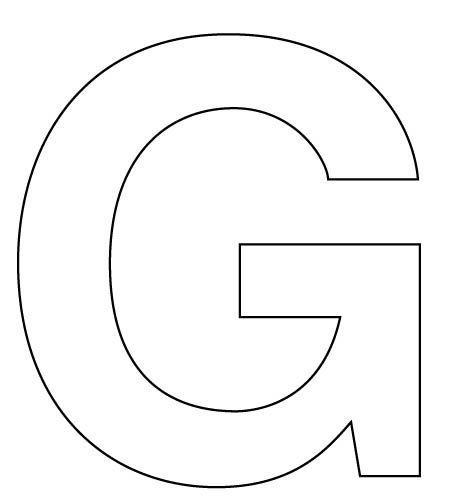 